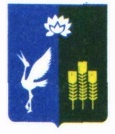 МУНИЦИПАЛЬНЫЙ КОМИТЕТПРОХОРСКОГО СЕЛЬСКОГО ПОСЕЛЕНИЯСПАССКОГО МУНИЦИПАЛЬНОГО РАЙОНАПРИМОРСКОГО КРАЯРЕШЕНИЕ       19 сентября 2022 года                          с.Прохоры                                               № 84О принятии администрацией Прохорского сельского поселения осуществления части полномочий по решению вопросов местного значения Спасского муниципального районаРуководствуясь Бюджетным кодексом Российской Федерации, Федеральным законом от 06.10.2003 № 131-ФЗ "Об общих принципах организации местного самоуправления в Российской Федерации", Уставом Прохорского сельского поселения Спасского муниципального района, муниципальный комитет Прохорского сельского поселенияРЕШИЛ:            1. Просить администрацию Спасского муниципального района продлить соглашение между администрацией Спасского муниципального района и администрацией Прохорского сельского поселения по передаче полномочий по решению   вопроса местного значения в части,           1.1 Дорожная деятельность в отношении автомобильных дорог местного значения в границах населенных пунктов поселения и обеспечение безопасности на них, включая текущий ремонт и содержание автомобильных дорог в объемах, предоставленных межбюджетным трансфертом» на 2023 г.2. Настоящее Решение вступает в силу с момента его официального опубликования (обнародования);3. Опубликовать настоящее решение на официальном сайте в сети «Интернет» и в газете «Родное село».          Глава Прохорского          сельского поселения                                                                 Е.А. Лопатко